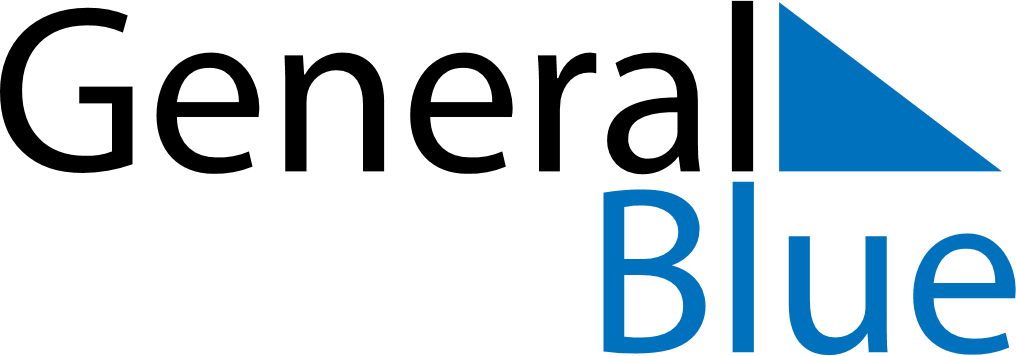 April 2021April 2021April 2021BruneiBruneiMondayTuesdayWednesdayThursdayFridaySaturdaySunday123456789101112131415161718First day of Ramadan192021222324252627282930Nuzul Al-Quran